Общество с ограниченной ответственностью «ДЭП-4»ОГРН 1136733011535  ИНН 6732060721  КПП 673201001214031, город Смоленск, проспект Строителей, 24_____________________________________________________________________________________Асфальтобетонный завод ООО «ДЭП-4»расположенный в г. Смоленск, Смоленской области, п. Маркатушиновыпускает широкий спектр высококачественных асфальтобетонных смесей для строительства, реконструкции и ремонта дорожного покрытия.ПРАЙС-ЛИСТ на 2018г.№ п/пНаименование смеси (тип, марка)Нормативный документЕд. изм.Цена с НДС, руб.1.Мелкозернистая плотная а/б смесьтип А марка IГОСТ 9128-2013тн.3 500,002.Мелкозернистая плотная а/б смесьтип А марка IIГОСТ 9128-2013тн.3 300,003.Мелкозернистая плотная а/б смесьтипБ марка IГОСТ 9128-2013тн.3 200,004.Мелкозернистая плотная а/б смесьтипБ марка IIГОСТ 9128-2013тн.3 100,005.Мелкозернистая плотная а/б смесьтипВ марка IIГОСТ 9128-2013тн.2 900,006.Песчаная плотная а/б смесь тип Г марка I, II, IIIна гранитном отсевеГОСТ 9128-2013тн.3 400,007.Мелкозернистая пористая а/б смесь I маркиГОСТ 9128-2013тн.3 000,008.Крупнозернистая пористая а/б смесь I маркиГОСТ 9128-2013тн.3 000,009.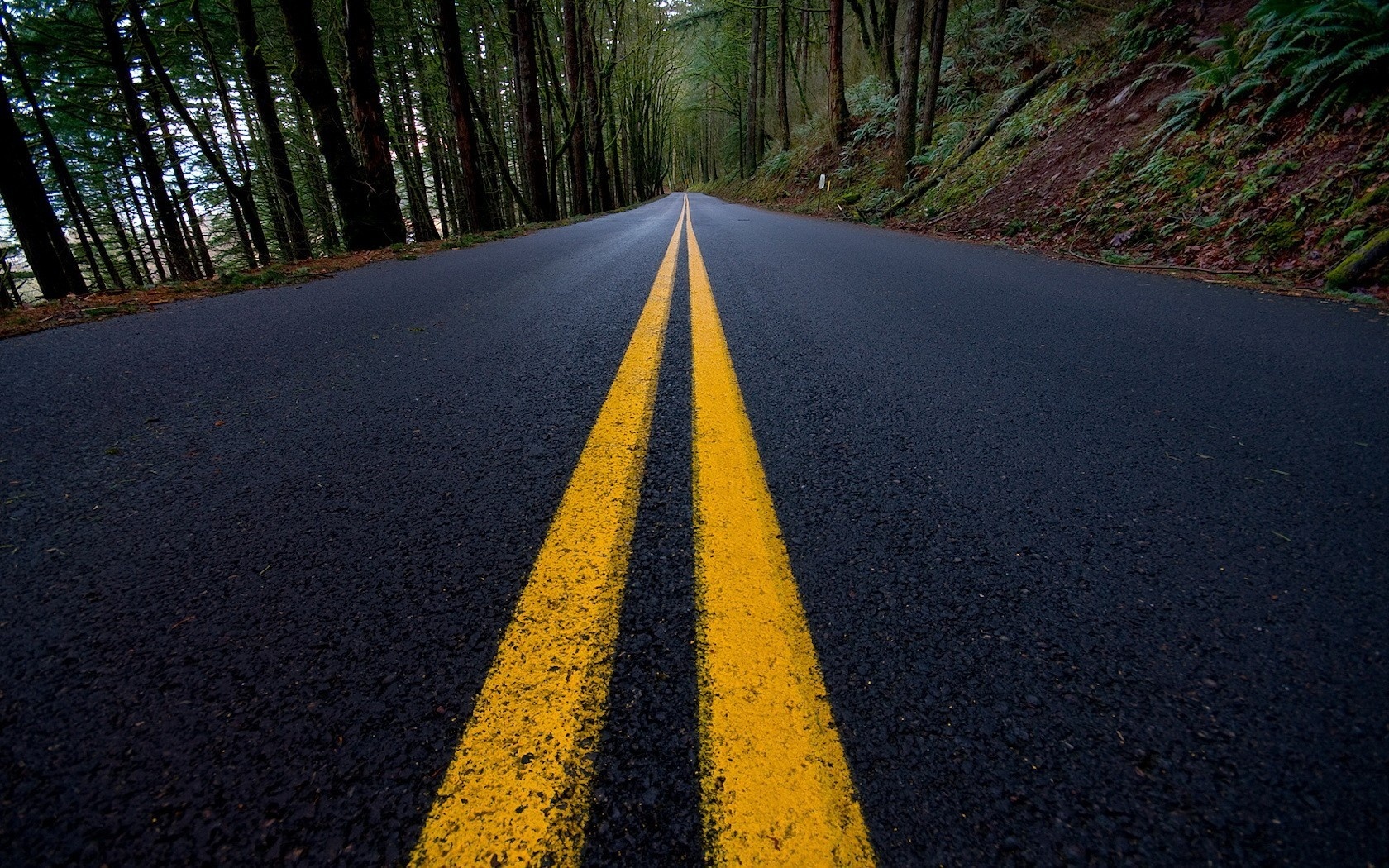 Песчаная плотная а/б смесь тип Д марка IIГОСТ 9128-2013тн.2 850,0010.Крупнозернистая пористая а/б смесь II маркиГОСТ 9128-2013тн.2 850,0011.Мелкозернистая пористая а/б смесь II маркиГОСТ 9128-2013тн.2 850,0012.Асфальтобетонная смесь щебеночно-мастичная ЩМА-10ГОСТ 31015-2002тн.5 450,0013.Асфальтобетонная смесь щебеночно-мастичная ЩМА-15ГОСТ 31015-2002тн.5 500,0014.Асфальтобетонная смесь щебеночно-мастичная ЩМА-20ГОСТ 31015-2002тн.5 450,00Контакты:Наша продукция – это  Тел.: 8-910-720-30-08КАЧЕСТВО и НАДЕЖНОСТЬ!e-mail: dep4@inbox.ruwww.dep4.ruБудем рады сотрудничеству с Вами!